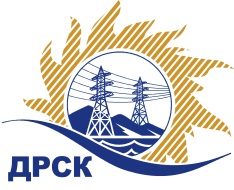 Акционерное Общество«Дальневосточная распределительная сетевая  компания»ПРОТОКОЛ № 361/УР-ВП по выбору победителя открытого запроса предложений на право заключения договора на выполнение работ  «Ручная расчистка просеки Нерюнгринский РЭС филиала ЮЯЭС» (закупка 1037 раздела 1.1. ГКПЗ 2018 г.)  ЕИС № 31806282459Форма голосования членов Закупочной комиссии: очно-заочная.ПРИСУТСТВОВАЛИ: 9 членов постоянно действующей Закупочной комиссии ОАО «ДРСК»  1-го уровня.ВОПРОСЫ, ВЫНОСИМЫЕ НА РАССМОТРЕНИЕ ЗАКУПОЧНОЙ КОМИССИИ: Об утверждении результатов процедуры переторжки.Об итоговой ранжировке заявок.О выборе победителя запроса предложений.РЕШИЛИ:По вопросу № 1Признать процедуру переторжки состоявшейсяУтвердить окончательные цены заявок участников* Участник, снизивший свою цену, предоставил на процедуру переторжки не откорректированную с учетом новой цены, сводную таблицу стоимости работ с приложениями, что не соответствует п. 2.10.13 Документации о закупке. При наличии таких отклонений заявка участника рассматривается с ранее объявленной ценой.По вопросу № 2Утвердить итоговую ранжировку заявокПо вопросу № 3Планируемая стоимость закупки в соответствии с ГКПЗ:  2 476 730,30 руб., без учета НДС;   2 922 541,75 руб., с учетом НДС.Признать победителем закупка участника, занявшего первое место в итоговой ранжировке по степени предпочтительности для заказчика: ГАУ РЕСПУБЛИКИ САХА (ЯКУТИЯ) «ЯКУТЛЕСРЕСУРС» г. Якутск на условиях: стоимость предложения 1 559 746,57 руб. без НДС,  1 840 500,95 руб. с НДС. Условия оплаты: расчет в течение 30 календарных дней с даты подписания справки о стоимости выполненных работ КС-3. Срок выполнения работ: начало с момента заключения договора, окончание  – 30 сентября 2018 г. Гарантия на своевременное и качественное выполнение работ, а также на устранение дефектов, возникших по вине Подрядчика, составляет 24 месяца с момента приемки выполненных работ. Срок действия оферты до 01.08.2018.Секретарь Закупочной комиссии 1 уровня  		                                     Т.В.ЧелышеваЧувашова О.В.(416-2) 397-242г.  Благовещенск«22» мая 2018№ п/пНаименование участникаОкончательная цена заявки, руб. без НДС1ГАУ РЕСПУБЛИКИ САХА (ЯКУТИЯ) "ЯКУТЛЕСРЕСУРС" 
ИНН/КПП 1435197869/143501001 ОГРН 10814350013721 559 746,572ООО "СК БАЙКАЛЭНЕРГОСТРОЙ" 
ИНН/КПП 3811452211/381101001 ОГРН 11838500011472 476 730.30*Место в итоговой ранжировкеНаименование участника и его адресОкончательная цена заявки, руб. без НДСОкончательная цена заявки, руб. с НДСИтоговая оценка предпочтительности заявок1 местоГАУ РЕСПУБЛИКИ САХА (ЯКУТИЯ) "ЯКУТЛЕСРЕСУРС" 
ИНН/КПП 1435197869/143501001 
ОГРН 10814350013721 559 746,571 840 500,951,822 местоООО "СК БАЙКАЛЭНЕРГОСТРОЙ" 
ИНН/КПП 3811452211/381101001 
ОГРН 11838500011472 476 730.302 922 541.750,26